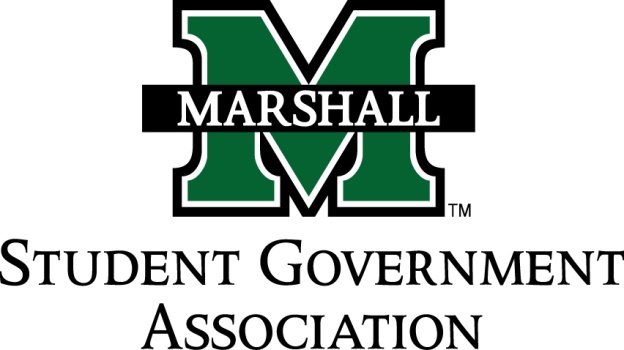 STUDENT SENATESESSION 71October 1st, 2013MEETING 6CALL TO ORDERINVOCATIONPLEDGE OF ALLEGIANCEROLL CALLOLD BUSINESSSB 71.04 Funding Bill (Alpha Phi Alpha)SB 71.05 Funding Bill (CRU)SB 71.05 Funding Bill (Ratio Christi)NEW BUSINESSMESSAGE FROM EXECUTIVESStudent Body President – Elisha “E.J.” HassanStudent Body Vice President- Ashley LyonsSenate President Pro-Tempore – Nick ChanceySenate Parliamentarian – Chad ThompsonSenate Treasurer – Duncan WaugamanCampus Life and Service Committee – Bekkah BrownConstituency Project Committee – Cameron RossDEAN MEETING REPORTSMESSAGES FROM ADVISORSExecutive Advisor - Dean Steve HensleyAdvisor - Vanessa KeadleSenate Advisor – Matt JamesCONCERNS OF THE STUDENT BODYOPEN FORUMADJOURNMENT